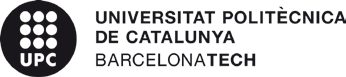 CONCURS AGREGAT–CALENDARI D’ACTUACIÓ 	CONCURSO AGREGADO–CALENDARIO DE ACTUACIÓN	DADES DEL CONCURS DATOS DEL CONCURSO  Perfil especificat a la publicació al DOGC	  Perfil especificado en la publicación en el DOGC	La comissió ha acordat: / La comisión ha acordado:Secretari/ària de la comissió Secretario/a de la comisiónCANTE TERAN , JUAN CARLOSData,  14-06-2021	Calendari d’actuació	document públicPublicació DOGCReferència concursCategoriaUnitat d’adscripcióPublicación DOGCReferencia concursoCategoriaUnidatd de adscripción16/04/2021AG-271/748AGREGADO748 Dpto de FísicaReferència del concursAG-271/748Referencia del concursoAG-271/748Comunico, com a Secretari/ària, que la comissió ha acordat la publicació del calendari d’actuacions següent:  Comunico, como Secretario/a, que la comisión ha acordado la publicación del calendario de actuaciones siguiente:  Actuacions de la comissióDataObservacionsActuaciones de la comisiónFechaObservacionesPeríode per a l’elaboració dels informes individuals dels aspirants i llista prioritzada de les persones candidates22 de junio de 2021Período para la elaboración de los informes individuales de los aspirantes y la relaciónpriorizada de las personas candidatas22 de junio de 2021Anàlisi i avaluació dels mèrits dels aspirants,22 de junio de 2021Análisis y evaluación de los méritos de los aspirantes,22 de junio de 2021Publicació resultat de la primera fase23 de junio de 2021Publicación resultado de la primera fase23 de junio de 2021Prova de selecció, valoració dels mèrits i proposta de contractació2 de julio de 2021Prueba de selección, valoración de los méritos ypropuesta de contratación2 de julio de 2021